新 书 推 荐中文书名：《本与我》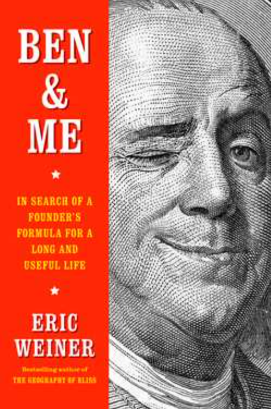 英文书名：BEN & ME: In Search of a Founder's Formula for a Long and Useful Life作    者：Eric Weiner出 版 社：S&S/Avid Reader 代理公司：ANA/Lauren页    数：352页出版时间：2024年6月代理地区：中国大陆、台湾审读资料：电子稿类    型：心灵励志版权已售：韩国、波兰如果像本·富兰克林那样生活，会怎样？一本关于教你像富兰克林那样生活和思考的哲学指南《纽约时报》畅销书作者埃里克·韦纳（Eric Weiner）新作前作The Geography of Bliss畅销20万册，并被翻译成20种语言，好评如潮《华盛顿邮报》称赞韦纳是一本“博学而有趣的指南”内容简介：本·富兰克林：美国最有影响力的开国元勋之一，帮助起草并签署了《独立宣言》；他不仅是政治家，还是科学家、发明家、外交家、出版商和政治哲学家。他坚信美国立国会成功，人的自我完善不过实验一场。本着富兰克林的精神，埃里克·韦纳开始了一项雄心勃勃的实验：如果试着像本·富兰克林那样生活会怎样？以富兰克林的方式思考，以富兰克林的方式感受，这样的生活会是什么样的呢？(剧透提示：看起来好极了）。《本与我》不是一本简单的传记，而是指导读者像本·富兰克林那样好好生活、好好思考的指南。这本书夹杂着传记、游记和个人纪事，从费城到巴黎，从波士顿到伦敦，韦纳走访了富兰克林的故居，并试图复制他的大小实验。与萨拉·沃威尔的Assassination Vacation一样，《本与我》也是个人化的奇特历史，将富兰克林思想精髓提炼为接地气的实用生活课程。例如，了解如何诱使他人帮忙来改善你与他人的关系，也就是现在被称为富兰克林效应的心理现象，还可以了解印刷机（当时的互联网）、早期邮政服务，还有电力的过去。《福布斯》将富兰克林列为美国历史上第89位最富有的人——他能在财务管理方面教给我们什么呢？《本与我》并非全然关乎本·富兰克林，更多的，是想呈现其好奇心、奇思妙想、勤奋，以及最重要的——难以实现的自我完善目标。《本与我》意图表达的，是富兰克林不仅是一国之父，还是一种生存方式，一种通过意志力实现个人救赎的坚定信念。本书卖点：富兰克林是一个经久不衰、引人入胜的话题： 本·富兰克林是美国最有影响力的开国元勋之一，帮助起草并签署了《独立宣言》；他与亚历山大·汉密尔顿（Alexander Hamilton）一起，是仅有的两位出现在美国货币上的非总统。沃尔特·艾萨克森（Walter Isaacson）2003 年出版的传记Benjamin Franklin: An American Life已售出110多万册，证实了人们对富兰克林的狂热。对于我们这些不太可能拿起一本长达600页的艾萨克森巨著的人来说，《本与我》将以生动、易懂和具有现代意识的处理方式，满足我们对这位传奇作家、科学家、发明家、政治家、外交家、出版商和政治哲学家的好奇心。埃里克·韦纳（Eric Weiner）是备受赞誉的畅销书作家： 埃里克·韦纳是《纽约时报》畅销书The Geography of Bliss的作者，该书各种形式的销量已达20万册，并被翻译成20种语言。最新著作The Socrates Express于2020年8月出版，好评如潮。美国国家公共电台（NPR）称这本书“重新点燃了我对哲学的热爱”，称其“才华横溢......这是一本聪明、有趣、引人入胜的书，充满了宝贵的经验”。《华盛顿邮报》称赞韦纳是一本“博学而有趣的指南”。历史传记与冒险游记的结合：埃里克·韦纳并不满足于仅仅研究本·富兰克林的历史。相反，他向自己提出了这样的挑战：如果像本·富兰克林那样生活，会怎样？《本与我》不是一本简单的传记，而最个人化、最奇特的历史，是一本关于如何像富兰克林那样生活和思考的哲学指南，也是对科学和自我的追求。本·富兰克林最伟大的实验是……本·富兰克林自己，以及他每天对自己进行的自我完善。韦纳告诉我们，我们也可以进行同样的尝试。作者简介：埃里克·韦纳（Eric Weiner）著有《纽约时报》畅销书The Geography of Bliss和The Geography of Genius，以及广受好评的Man Seeks God和新书The Socrates Express: In Search of Life Lessons from Dead Philosophers。他曾是美国国家公共电台（NPR）的驻外记者，在三十多个国家进行过报道。他的作品散见于《新共和》（New Republic）、《大西洋》（The Atlantic）、《国家地理》（National Geographic）、《华尔街日报》（The Wall Street Journal）和《美国最佳旅行写作》（Best American Travel Writing）选集。他与妻子和女儿居住在马里兰州银泉市。欲了解更多信息，请访问：www.ericweinerbooks.com。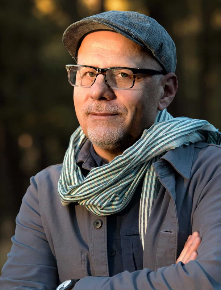 感谢您的阅读！请将反馈信息发至：版权负责人Email：Rights@nurnberg.com.cn安德鲁·纳伯格联合国际有限公司北京代表处	北京市海淀区中关村大街甲59号中国人民大学文化大厦1705室, 邮编：100872电话：010-82504106,   传真：010-82504200公司网址：http://www.nurnberg.com.cn书目下载：http://www.nurnberg.com.cn/booklist_zh/list.aspx书讯浏览：http://www.nurnberg.com.cn/book/book.aspx视频推荐：http://www.nurnberg.com.cn/video/video.aspx豆瓣小站：http://site.douban.com/110577/新浪微博：安德鲁纳伯格公司的微博_微博 (weibo.com)微信订阅号：ANABJ2002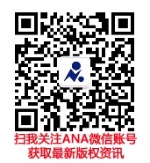 